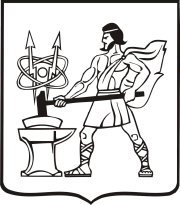 СОВЕТ ДЕПУТАТОВ ГОРОДСКОГО ОКРУГА ЭЛЕКТРОСТАЛЬМОСКОВСКОЙ ОБЛАСТИРЕШЕНИЕот 10.07.2019 № 372/59О внесении изменений и дополнений в Прогнозный план (программу) приватизации муниципального имущества на 2019 год	В соответствии с Бюджетным и Гражданским кодексами Российской Федерации, Федеральным законом от 06.10.2003 № 131-ФЗ «Об  общих принципах организации местного самоуправления в Российской Федерации», в целях повышения эффективности формирования доходной части бюджета городского округа за счет неналоговых доходов,  рассмотрев представленный Администрацией городского округа Электросталь Московской области проект изменений и дополнений в Прогнозный план (программу) приватизации муниципального имущества городского округа Электросталь Московской области на 2019 год, Совет депутатов городского округа Электросталь Московской области РЕШИЛ:1. Внести в Прогнозный план (программу) приватизации муниципального имущества городского округа Электросталь Московской области на 2019 год, утвержденный решением Совета депутатов городского округа Электросталь Московской области от 20.02.2019 № 346/54, изменения и дополнения (прилагаются).	2. Опубликовать   настоящее решение в газете «Официальный вестник» и разместить на официальном сайте городского округа Электросталь Московской области www. electrostal.ru.3. Настоящее решение вступает в силу после его опубликования.	4. Источником финансирования расходов по опубликованию настоящего решения принять денежные средства, предусмотренные в бюджете городского округа Электросталь Московской области  по подразделу 0113 раздела 0100 «Другие общегосударственные вопросы».	5. Контроль за исполнением настоящего решения возложить на первого заместителя Главы Администрации городского округа Электросталь Московской области Волкову И.Ю.Глава городского округа								     В.Я. ПекаревПредседатель Совета депутатовгородского округа			                                                                            В.А. КузьминПриложение крешению Совета депутатов городского округаЭлектросталь Московской областиот 10.07.2019 № 372/59Дополнения и измененияв Прогнозный план (программу) приватизации муниципального имуществагородского округа Электросталь Московской области на 2019 год1.1.Перечень недвижимого имущества городского округа Электросталь Московской области, подлежащего приватизации в 2019 году дополнить пунктами 26-28 следующего содержания:«                                     												   »1.2. Из перечня недвижимого имущества городского округа Электросталь Московской области, подлежащего приватизации в 2019 году исключить пункты 1,13.№ п/пНаименование объекта приватизации, его местонахождение Способ привати-зации12326Имущественный комплекс:Нежилое здание учебного корпуса № 2 с общественно-бытовым корпусом, инв. № 100-2123, лит.1Б,1Б1, кадастровый номер 50:46:0000000:32099, общая площадь 3585,4 кв.м, адрес объекта: 144000, Московская   область,   г.Электросталь, ул.2-Поселковая д.20б строение 1;Нежилое здание склада, инв.№ 100-2123, лит.3Б, кадастровый номер 50:46:0020404:586, общая площадь 147,3 кв.м, адрес объекта: 144000,  Московская область, г. Электросталь, ул.2-Поселковая д.20б строение 2;Нежилое здание (Общежитие № 2 ГОУ ПУ № 16), инв.№ 2123, лит.2А, кадастровый номер 50:46:0000000:3270, общая площадь  2773,7 кв.м, адрес объекта: 144000, Московская область, г.Электросталь, ул. ул.2-Поселковая д.20б корпус 2;  Нежилое здание (Общежитие № 1 ГОУ ПУ № 16) инв. № 2123, лит.1А, кадастровый номер 50:46:0000000:3256, общая площадь  2741,8 кв.м, адрес объекта: 144000, Московская область, г.Электросталь, ул.2-Поселковая д.20б корпус 1; Земельный участок, кадастровый номер 50:46:0030202:84, общая площадь 13816 кв.м, вид разрешенного использования – для размещения административных и офисных зданий, объектов образования, науки, здравоохранения и социального обеспечения, физической культуры и спорта, культуры, искусства, религии адрес: 144000, Московская область, г.Электросталь, ул. 2-Поселковая д.20б корпус 1аукцион27Нежилое помещение, этаж-1, общая площадь 60,8 кв.м, кадастровый номер 50:46:0020401:369, адрес объекта: Московская область, г. Электросталь, ул. Мира, д.8, пом.02аукцион28Нежилое помещение, этаж-2, общая площадь 290,8 кв.м, кадастровый номер 50:46:0020104:229, адрес объекта: Московская область, г. Электросталь, ул. Николаева, д.28а, пом.02аукцион